Realiza las siguientes sumas de números enteros (1 puntos cada una):Recuerda:a) 5 + 10 = 				b) −5 + −10 = 			c) 7 + −2 =d) −4 + 4 = 				e) −7 + 11 = 			f) −8 + 6 =g) -4 + -4=		          	h) - 14 + 4=				i) -4 + -12=		                                     j)  10 + -4=				k)  -4 + -41=	 		l) -12 + 4=m) -4 + 12=		            	n) - 10 + -40=			ñ) -5 + 9 =2. Realiza las siguientes restas de números enteros (1 punto cada una):     Recuerda:a) 10 − 5 =  	    		b) −18 − 10 =    			c) −1 − 1 =d) 8 − 12 =     			e) −15 − 7 =    			f) −15 − 10 =g) -4 − 4=		          	h) - 14 − 4=				i) -4 − 12=		                                     j)  10 − 4=				k)  -4 − 41=	 			l) -12 − 4=m) 4 − 12=		       n) 10 − 40=				ñ) -5 − 9 =	3. Realiza las siguientes restas de números enteros (1 punto cada una):     Recuerda:a)  5 - -10 = 			b) -5 - -10 = 			c) 7 - -2 =d) -4 - -4 = 				e) -7 - -11 = 			f) -8 - -6 =g)  8 - -12 =				h) -16 - -9 =				i)  25 - -11 =4. Realiza las siguientes multiplicaciones de números enteros (1 punto cada una):     Recuerda:a) 7 • 2 =				b) −10 • 10 = 			c) −1 • −1 =d) 12 • −3 = 			e) −5 • 8 = 				f) 5 • 20 =g) −10 • −4 =		       h) 9 • −6 =				i) −11 • 5 =		                                     j)  8 • −8 =				k)  −4 • −3 =			l) 15 • −10 = m) −6 • −4 =		       n) −7 • 3 =				ñ) 12 • −3 =5. Realiza las siguientes divisiones de números enteros (1 punto cada una):     Recuerda:a) 16 ÷ 2 = 				b) −25 ÷ 5 =			c) 12 ÷ −3 =d) −8 ÷ −1 = 			e) −100 ÷ 10 =			f) 45 ÷ 9 =g) −10 ÷ −5 =		       h) 9 ÷ −3 =				i) −18 ÷ 3 =		                                     j)  8 ÷ −8 =				k)  21 ÷ 3 =				l) −144 ÷ −12 = 6. Realiza los siguientes ejercicios de operatoria combinada de números enteros (2 puntos       cada uno):     Recuerda:a) -2 • -9 + 7 • (3 + -4)	=		b) 3 + -3 + 2 + 6 • 4 =c) -6 + 9 • -2 – 9 • 8 =			d) 5 • (5 - -4) - (2 - 1) =e) -3 + 9 •  2 – 7 • 4 =			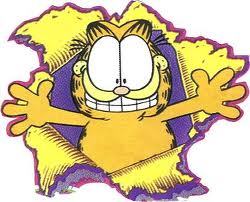 NOMBRE                                                                                                                                 CURSO:                                              ESTUDIANTE:…………………………………………………………………………………………………     FECHA:…………NOMBRE                                                                                                                                 CURSO:                                              ESTUDIANTE:…………………………………………………………………………………………………     FECHA:…………NOMBRE                                                                                                                                 CURSO:                                              ESTUDIANTE:…………………………………………………………………………………………………     FECHA:…………NOMBRE                                                                                                                                 CURSO:                                              ESTUDIANTE:…………………………………………………………………………………………………     FECHA:…………PORCENTAJE DE EXIGENCIA: 60%PUNTAJE      IDEAL:      PUNTAJE ALCANZADO: NOTA:OBJETIVOS: Que el alumno practique ejercicios con números enteros.OBJETIVOS: Que el alumno practique ejercicios con números enteros.OBJETIVOS: Que el alumno practique ejercicios con números enteros.OBJETIVOS: Que el alumno practique ejercicios con números enteros.CONTENIDOS: Suma, resta, multiplicación y división de números enteros.CONTENIDOS: Suma, resta, multiplicación y división de números enteros.CONTENIDOS: Suma, resta, multiplicación y división de números enteros.CONTENIDOS: Suma, resta, multiplicación y división de números enteros.